Bert Ambrose Elementary School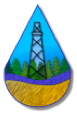 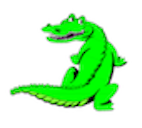 9616 115th AveFort St. John, B.C. V1J 2Y1Telephone (250) 785-2321   Fax (250) 785-2386www.ambrose.prn.bc.caStriving together to achieve our potential for a better tomorrowJanuary  2017Welcome back!  Hope your break was filled with lots of  good times!  We are looking forward to the educational opportunities and fun activities planned this year!  Registrations for Next Year:  If you have, or know of anyone with Kindergarten aged children for next school year, registrations are now open and registration packages are available at the office. Lock Down:  We are required to practise two Lock Downs a year.  If you happen to enter the building during this time the school will be silent and class doors will be locked.  Please, find a quiet spot until the all clear announcement occurs, thanks.Spirit Day is Jan. 26th and Hotdog Day is Feb. 3rd details will be out soon. Dance Week:  Angie Pomeroy is back again, thanks to our PAC! January 16-20 students will learn a variety of dances.  If you want to join in with Mrs. Pomeroy check with your child’s teacher for their scheduled times. Everyone is also invited to participate (no presentations) on Thursday,  Jan. 19th from 6:30-8:00 pm!  John Dunn Presentation:  Wildlife photographer and wilderness explorer will share 20 expeditions in the Arctic on Thursday, Jan. 12 at 11:00 am in the gym.Calendar:  A preliminary calendar meeting has been scheduled to provide input on the proposed Local School Calendar on Jan. 19th from 4-5 pm at the board office.ADST Sessions:  Teachers in grades 3 to 6 have planned Applied Design Skill and Technology sessions for students to participate in for 8 Thursday afternoons to learn how to build, test and check to see if their design works!  Be sure to ask your child about their session.Basketball Our basketball season will start Jan. 24th with girls games on Tuesdays and boys games on Thursday.  The tournaments will be at NPSS after school from 3:30-9:30 pm: boys on Thursday, March 2nd, and girls on Friday, March 3rd.  Coaches will  share practice schedules, game schedules, code of conduct and permission forms as soon as dates are confirmed. Thanks to our parent volunteers we have a grade 4 girls team, grade 4 boys team, grade 5/6 girls and grade 5/6 boys team!Bottle Drive  The students in Mrs. London and Mrs. Barr’s classes are hosting a bottle drive to raise money for their class trip to Barkerville.  If you are willing to donate, please drop them off outside the main entrance on the morning of Saturday, Jan. 21st. Thanks!Science Fair  Our school science fair will be for intermediate students who wish to work with Mr. Frankham and Mrs. Barrett.  Projects demonstrating excellence quality will have the opportunity to attend the regional science fair in Fort St John.NID –January 27th and 30th Bert Ambrose is closed. Upcoming Dates:Jan. 4		Hot Lunch – DominoesJan. 10		PAC Mtg 6:30Jan. 11 	Hot Lunch - SubwayJan. 12		John Dunn Presentation @ 11:00 amJan. 16		Dance Week beginsJan. 18		Hot Lunch - SiagonJan. 19		Family Dance 6:30 - 8:00 pmJan. 25		Hot Lunch – WendysJan. 26		Spirit Day Jan. 27		NID – no school for studentsJan. 30     	NID – no school for studentsJanuary PAC Update:Please join us for our PAC meetings the second Tuesday of every month. This month’s is next Tuesday the 10th at 6:30 and Babysitting is provided. You can have a look at the agenda posted on the PAC bulletin board as well as on the website.Campbell Soup labelsWe have now completed this and placed our last order from Campbell’s Soup. Thank you to all who brought in your labels. A huge thank you to Shannon Stewart for counting and ordering our goods for many years now!!Yearbook We still need your help!  Everyone who is willing to take photos throughout the year, please share with us!  If you have not done so already, download the Replayit app on your smartphone, or go to replayit.com on your computer.  Once you have registered, find our school in the list and start uploading.  It’s so easy!  All we ask is that you please go through your photos and only upload quality photos (not blurry, out of focus or the back of kids’ heads).  Also, try to tag the photos so we know who the kids are.  The greater photos we get, the better the book will be!  Also, if any parents want to volunteer as photographers for different events and field trips, please contact tanyalhart@outlook.comChristmas FundraisersOur Purdy’s Christmas campaign was successful, bringing in a total of $3,818.79. The Growing Smiles was also a hit with a profit of $1,505.00. Another thank you to the parents who helped sort and deliver theses items. Mrs. Boyd	